内蒙古工业大学学籍管理专用章印模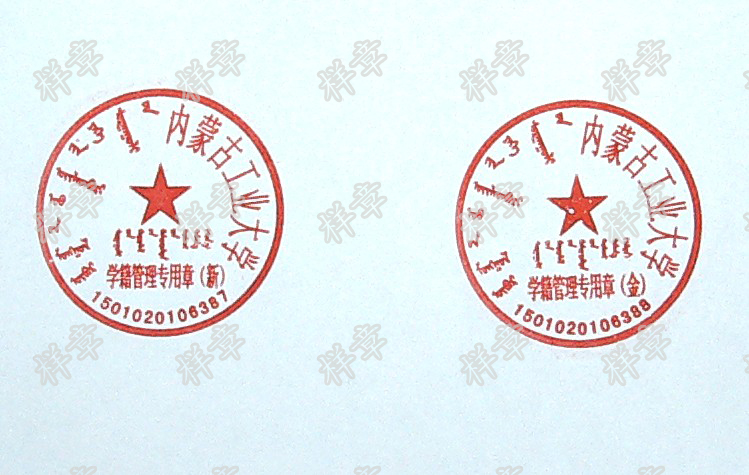 自2016年9月1日正式启用。内蒙古工业大学教务处                                二〇一六年九月一日